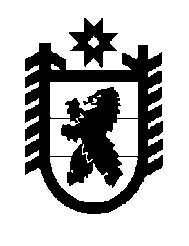 Российская Федерация Республика Карелия    РАСПОРЯЖЕНИЕГЛАВЫ РЕСПУБЛИКИ КАРЕЛИЯВнести в состав рабочей группы, созданной  распоряжением Главы Республики Карелия от  13 февраля 2014 года № 39-р (Собрание законодательства Республики Карелия, 2014, № 2, ст. 184), следующие изменения:1) включить в состав рабочей группы следующих лиц:Гольд И.М. – начальник управления – начальник отдела Министер-ства образования Республики Карелия;Гридчина И.В. – начальник управления администрации Петрозавод-ского городского округа (по согласованию);Климочкин А.К. – главный специалист Министерства финансов Республики Карелия;Савицкая С.В. – директор муниципального бюджетного общеобразо-вательного учреждения Петрозаводского городского округа «Лицей                 № 40» (по согласованию);2) указать новые должности следующих лиц: Улич В.В. – заместитель Главы Республики Карелия по социальным вопросам, председатель рабочей группы;Лузгина В.Е. – заместитель начальника управления – начальник отдела Министерства образования Республики Карелия; 3) исключить из состава рабочей группы Антошину Е.А.            Глава Республики  Карелия                                                             А.П. Худилайненг. Петрозаводск9 июля  2015 года № 242-р